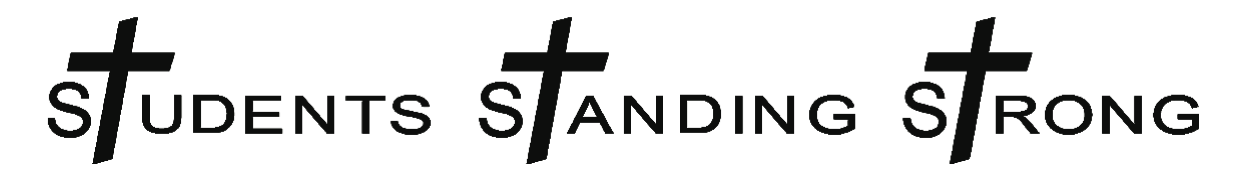 Date:______________We, the students of ________________________________(School Name) are formally requesting permission to start and charter a new student-led Christian club that is open to all members of the student body. This organization will meet only during non-instructional time and will primarily be concerned with equipping students to stand strong in their Christian faith through Biblical teaching, leadership, encouragement, accountability and outreach.We seek no other amenities or privileges than those already given to existing secular and non-curricular clubs.  Students Standing Strong seeks to be a positive presence on campus and will respect all campus authority.We thank you for your consideration.Signature of Student Club Representative(s)Signature of Faculty Sponsor (if needed)Students Standing Strong is a 501 (c) (3) tax-exempt organization founded in 2003.  For more information visit www.myS3.org